Recognising signs of deterioration in people with learning disabilities Introduction to sepsis and serious illnessResources:Resources:Resources:1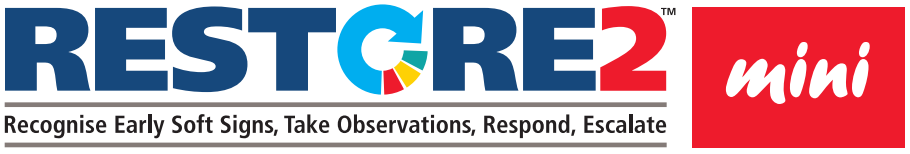 Something anyone who knows the individual well can do.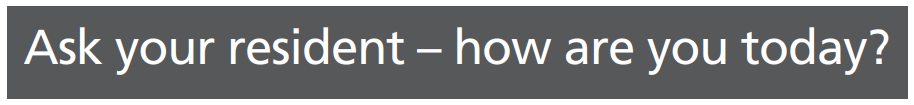 Something anyone who knows the individual well can do.Something anyone who knows the individual well can do.Soft signs VideoPossible signs of deterioration – Stop and Watch VideoRecognising deterioration in people with a learning disabilities VideoSBARD VideoRestore 2 mini & SBARD formSoft signs VideoPossible signs of deterioration – Stop and Watch VideoRecognising deterioration in people with a learning disabilities VideoSBARD VideoRestore 2 mini & SBARD formSoft signs VideoPossible signs of deterioration – Stop and Watch VideoRecognising deterioration in people with a learning disabilities VideoSBARD VideoRestore 2 mini & SBARD form2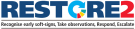 Something you can use to help take and record physical observations and escalate onwardsSomething you can use to help take and record physical observations and escalate onwardsRestore 2 videoWatch these filmsNEWS: What is it?Measuring the respiratory rateMeasuring oxygen saturationMeasuring blood pressureMeasuring the heart rateMeasuring level of alertnessHow to measure temperatureCalculating and recording a NEWS scoreRestore 2 and SBARD form Restore 2 videoWatch these filmsNEWS: What is it?Measuring the respiratory rateMeasuring oxygen saturationMeasuring blood pressureMeasuring the heart rateMeasuring level of alertnessHow to measure temperatureCalculating and recording a NEWS scoreRestore 2 and SBARD form 3Telehealth